П О С Т А Н О В Л Е Н И Е«___» февраля 2021 года                                                                       №____Об отмене на территории городского округа «Поселок Агинское» режимаповышенной готовности.В  соответствии с Федеральным законом от 21.12.94 года № 68  «О защите населения и территорий от чрезвычайных ситуаций природного и техногенного характера», постановлением Правительства Российской Федерации от 30.12.2003 г. №794 «О единой государственной системе предупреждения и ликвидации чрезвычайных ситуаций», в связи со стабилизацией обстановки на территории городского округа «Поселок Агинское», постановляет:Отменить на территории городского округа «Поселок Агинское» с 8 февраля 2021 года режим повышенной готовности, введенный постановлением администрации городского округа «Поселок Агинское» от 30 декабря 2020 года № 686 «О введении  на территории городского округа «Поселок Агинское» режима повышенной готовности».Признать утратившим силу постановление администрации городского округа «Поселок Агинское» от 30 декабря 2020 года № 686 «О введении  на территории городского округа «Поселок Агинское» режима повышенной готовности».Опубликовать настоящее постановление на сайте городского округа «Поселок Агинское» в информационно-телекоммуникационной сети «интернет» - www.go-aginskoe.ru.Глава городского округа«Поселок Агинское»                                                                А.С. ДашинИсп. Цыцыков О. В.Тел. 8(30239)3-73-01Согласовано:1-ый Заместитель руководителя администрации городского округа «Поселок Агинское»                                Е.В. РинчиновЮрист администрации ГО «Поселок Агинское»                 Ч.Ю. ЭлбыковУправляющий делами администрации ГО «Поселок Агинское»                                                         Б.Б. Дармаев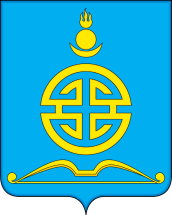 АДМИНИСТРАЦИЯГОРОДСКОГО ОКРУГА «ПОСЕЛОК АГИНСКОЕ»